ДУМА                                     ХАНКАЙСКОГО МУНИЦИПАЛЬНОГО  РАЙОНАПРИМОРСКОГО КРАЯР Е Ш Е Н И ЕВ соответствии с Федеральным законом от 06.10.2003 № 131-ФЗ «Об общих принципах организации местного самоуправления в Российской Федерации», рассмотрев обращение постоянной комиссии Думы Ханкайского муниципального района по социальной политике, защите прав граждан и охране окружающей среды, на основании Устава Ханкайского муниципального районаДума Ханкайского муниципального районаР Е Ш И Л А:1. Принять обращение Думы Ханкайского муниципального района к Губернатору Приморского края о пересмотре порядка и условий предоставления мер социальной поддержки льготным категориям граждан (прилагается).2. Направить настоящее решение Губернатору Приморского края.3. Обратиться в представительные органы местного самоуправления Приморского края с просьбой рассмотреть данное обращение Думы Ханкайского муниципального района и высказать своё мнение по данному вопросу.4. Настоящее решение вступает в силу со дня его принятия.Председатель Думы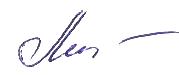 Ханкайского муниципального района                  Е.Н. ЛитовченкоПриложение к  решению Думы Ханкайскогомуниципального районаот 25.09.2018 № 395Обращение Думы Ханкайского муниципального районак Губернатору Приморского края о пересмотре порядка и условий предоставления мер социальной поддержки льготным категориям гражданПо данным полученным из отдела по Ханкайскому муниципальному району департамента труда и социального развития Приморского края сложилась несправедливая ситуация с предоставлением мер социальной поддержки на оплату жилых помещений и коммунальных услуг льготным категориям граждан, которая производится на территории Приморского края в соответствии с Постановлением Губернатора Приморского края от 16 июля 2008 г. № 63 –пг «О форме, порядке и условиях предоставления мер социальной поддержки по оплате жилых помещений и коммунальных услуг отдельным категориям граждан, проживающим на территории Приморского края».Расчет суммы ежемесячной денежной выплаты льготным категориям граждан, производится каждому получателю в соответствии с действующими тарифами на оплату жилых помещений и коммунальных услуг, установленными постановлением департамента по тарифам Приморского края от 25 июля 2013 года № 45/10 «Об утверждении цен на твердое топливо (уголь), реализуемое гражданам, управляющим организациям, товариществам собственников жилья, жилищным, жилищно – строительным или иным специализированным потребительским кооперативам, созданным в целях удовлетворения потребностей граждан в жилье, на территории муниципальных образований Приморского края». Стоимость угля марки 1 БПК для Ханкайского муниципального района установлена на период с 01.08.2016 по 30.06.2017 – 1474,01 руб. за тонну; с 01.07.2017 по 30.06.2018 – 1547,71 руб. за 1 тонну; с 01.07.2018 – 1614,26 руб. за тонну. Постановлением департамента по тарифам Приморского края от 25 июля 2013 года № 45/9 «Об утверждении цен на твердое топливо (дрова), реализуемое гражданам, управляющим организациям, товариществам собственников жилья, жилым, жилищно – строительным или иным специализированным потребительским кооперативам, созданным в целях удовлетворения потребностей граждан в жилье, на территории муниципальных образований Приморского края». Цена на дрова разделанные всех пород –  875,99 руб. за 1 куб. метр.Реальная стоимость угля марки 1БПК в Ханкайском муниципальном районе, который приобретают в большинстве случаев льготные категории граждан, составляет 2 850,0 руб. – за 1 тонну (ТСП ИП Пышкин Д.В.). Дрова  -  1300,0 руб. за 1 куб. метр (ИП «Лепенкова Г.А.»). Иных поставщиков твердого топлива нет. Данные поставщики обосновывают  цены на топливо исходя из реальных затрат на сегодняшний день. В результате большого разрыва между установленными тарифами и реальной ценой на твердое топливо, выплаты льготным категориям граждан, осуществляемые отделом по Ханкайскому муниципальному району департамента труда и социального развития не компенсируют реальных затрат на уголь и дрова. Это ставит льготную категорию граждан, проживающих в домах с печным отоплением в неравные условия с теми, кто проживает в квартирах и домах подключённым к системе центрального отопления и получают компенсацию в полном объеме. Такая ситуация создает социальную напряженность в обществе и не способствует укреплению авторитета государственной власти. Просим Вас пересмотреть порядок и условия предоставления мер социальной поддержки по оплате жилых помещений и коммунальных услуг отдельным категориям граждан, проживающим на территории Приморского края, с целью уровнять граждан, живущих в домах с печным отоплением с гражданами, проживающими в жилье, имеющем центральное отопление, что будет соответствовать принципу равенства и справедливости при получении установленных законодательством мер социальной поддержки льготных категорий.25.09.2018          с. Камень-Рыболов                                     № 395